Important dates:Crew registration forms due:  Friday 20 September 2019Successful crews notified: 	Friday 27 September 2019 Music mixes due: 		Friday 8 November 2019Crew payments due: 		Friday 8 November 2019Crew registration:Name of crew ___________________________________________________________Which category do you wish to compete in (each crew can only enter one category only)□ Urban Choreography Junior – 12 years and under □ Urban Choreography Varsity – 18 years and under □ Urban Choreography Open – All ages□ Hip Hop Individual Freestyle: Name and age of entrant: _________________________Contact person:  __________________________________________________________________Address of contact person:  ________________________________________________________Suburb: _________________________________________________Postcode: _______________Contact details:   Mobile: _________________________________		      Email: __________________________________Name of choreographer or manager: ___________________________________________WWCC card number: __________________WWCC expiry date: ___________________List up to 3 assistants (along with the choreographer/manager these will be the only people to have access back stage. Only those with a current WWCC check will be permitted back stage): Name: _________________________ WWCC number: ________________ Expiry: _________Name: _________________________ WWCC number: ________________ Expiry: _________Name: _________________________ WWCC number: ________________ Expiry: _________List any hand props you will use (subject to approval): _________________________________________________________________________Event Details:MEDIA RELEASE INFORMATIONAll performers must have media release consent to participate in the competition. If there are any issues, please contact the event organiers. No filming or photography is permitted in the theatre. We, _______________________ (crew name) have read and agree to the terms and conditions of entry for the Fired Up! Hip Hop Tournament 2019. All information provided on the forms is true and accurate. Media ReleaseWe, _______________________ (crew name) agree to the use of name, logo, photos and video footage to promote the Fired Up! Hip Hop Tournament in a range of media including hard copy and electronic formats. By entering this event we consent to City of Casey and Replay Dance Productions using our image and likeliness for the purposes of this event only.Risk We, ______________________ (crew name) agree that the event organiser or its agents will not be liable for loss, damage or injury to my person or property caused or suffered in connection with the tournament. We acknowledge our performance is voluntary and that we are not entitled to individual wages or salary.Sign offAll crew members (or parents of young people aged under 18 years) must sign that they have read and agreed to the media release and term and conditions of entry.CREW NAME: ________________________________________________________________________Privacy StatementYour personal information will be handled in accordance with the Information Privacy Act 2014 and used for the specified purpose. You can access your personal information by contacting Council’s Privacy Officer – City of Casey on 9705 5200.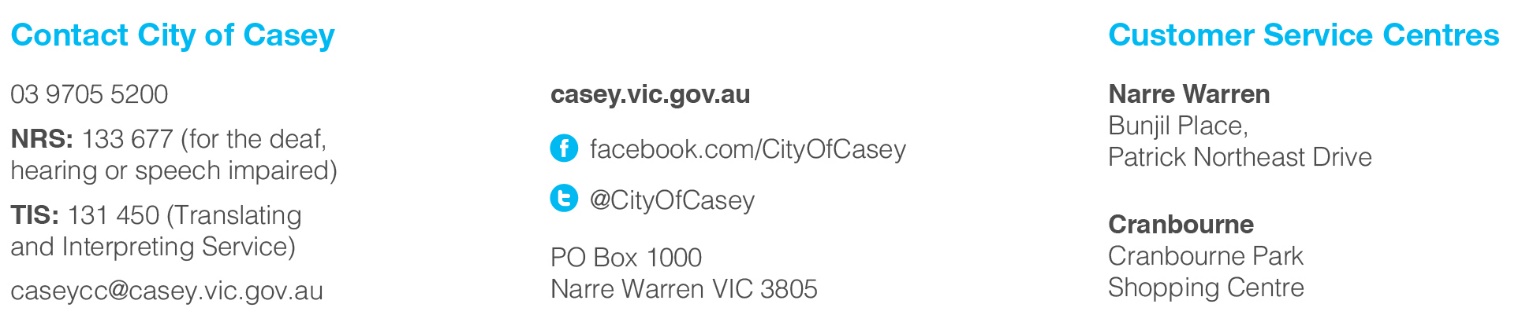 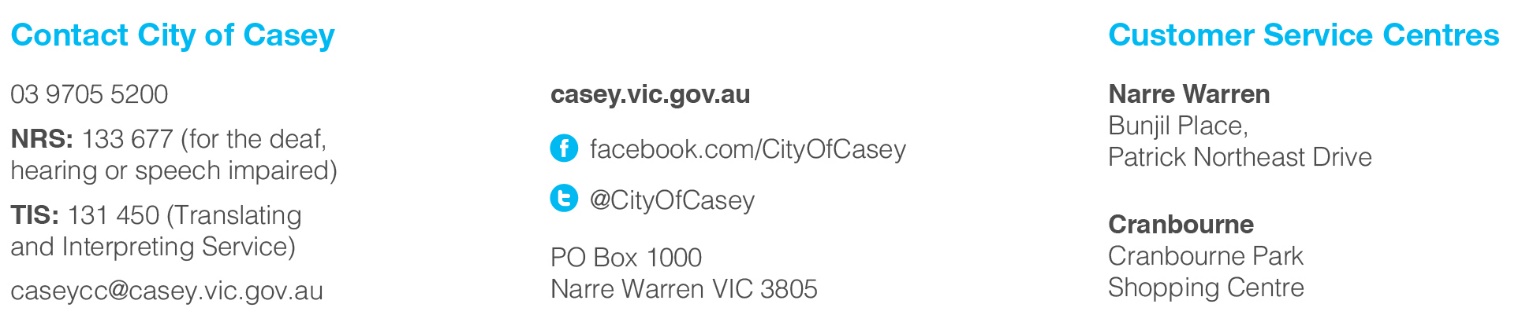 Crew biography: This will be used by the MC to intrude your crew’s performance. Please include information such as; how long your crew has been together, what inspires your crew to dance, highlight performances and interesting facts about your group. Please attach additional sheet if necessary (maximum 50 words).Date of TournamentSaturday 23 November 2019TimeCheck in time: 1.30 – 3.00 pmCrew briefing: 3.30 pmEvent time:  4.30 pm – 9.00 pmVenueBunjil Place Theatre2 Patrick Northeast Drive, Narre WarrenSound and lightingProvided in houseTheatre capacityApproximately 800 seatsStage size8m x 8m total stage performing areaCompetitor entry fee$15 per crew member/competitor. Successful crews will be contacted and provided instruction on payment. Ticket salesPurchase pre sale online tickets or at the door (subject to availability)www.bunjilplace.com.auTickets on sale 10.00 am Monday 3 September 2019 (until sold out)Adult (16 years and over): $20Student/Concession: $15Child (15 years and under): $10Children 2 years and under are FREE if sitting on adult lapPrizesUrban ChoreographyJunior/Varsity/Open Divisions1st place $300 plus trophy, medallions and certificates2nd and 3rd place receive medallions and certificatesHip Hop Individual Freestyle BattleUnder 18 years/Over 18 years1st place $50 cashDeadline for applicationsFriday 20 September 2019Email to: vstanley@casey.vic.gov.auReceipt of application will be acknowledged in writing via email.Late registrations will unfortunately not be accepted.Deadline for crew paymentFriday 8 November 2019Crew payment can be made at www.bunjilplace.com.auDeadline for mixesFriday 8 November 2019Please provide your mix in MP3 or Wav format (256kbs or 320kbs high quality audio) to:Email to: vstanley@casey.vic.gov.auPerformance orderJunior ShowcaseJunior DivisionVarsity DivisionVarsity ShowcaseINTERMISSIONOpen DivisionOpen ShowcaseHip Hop Individual Freestyle BattlesJudges ShowcaseAward PresentationPlease note this order is subject to change. Finalised order of events will be available 7 days before event. Please contact event organisers for more information.Contact detailsVeronica StanleyCity of Casey Youth Services9709 96820 or 0418 327 136vstanley@casey.vic.gov.auJosh Carell City of Casey Youth Services9705 5200jcarell@casey.vic.gov.auTracy NguyenReplay Dance Productions0402 452 489No.NAMEDATE OF BIRTHAGE as of 23/11/2019SURBURB RESIDING INSIGNATURE (parent/guardian if performer is under the age of 18 years)1234567891011121314151617181920